UNIDAD DE TRANSPARENCIA Y DE ACCESO A LA INFORMACIÓN PÚBLICA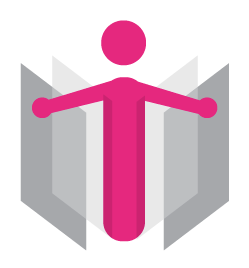 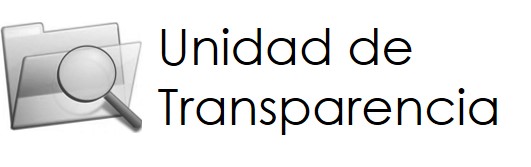 INFORME MENSUALOCTUBRE 202105 de noviembre de 2021.I. OBLIGACIONES DE TRANSPARENCIAACTUALIZACIÓN DEL PORTAL DE TRANSPARENCIA.En cumplimiento a los artículos 76 y 79 de la Ley de Transparencia y Acceso a la Información Pública del Estado de Tabasco, se actualizó la información relativa a las Obligaciones de Transparencia, que conforme a la tabla de aplicabilidad aprobada por el Instituto Tabasqueño de Transparencia, se tiene el imperativo de difundir, en los formatos descritos en los Lineamientos Técnico Generales para la publicación, homologación y estandarización de la información de las obligaciones establecidas en el Título Quinto y en la fracción IV del artículo 31 de la Ley General de Transparencia y Acceso a la Información Pública, que deben de difundir los sujetos obligados en los portales de internet y en la Plataforma Nacional de Transparencia, emitido por el Sistema Nacional de Transparencia y de aplicación obligatoria en todo el país; por lo que se actualizaron 202 formatos.II. DERECHO DE ACCESO A LA INFORMACIÓN PÚBLICA Y DE PROTECCIÓN DE DATOS PERSONALESSOLICITUDES RECIBIDAS, MEDIO DE PRESENTACIÓN Y TIPO DE SOLICITUDES.Histórico. Solicitudes recibidas en septiembre 2021 y que quedaron pendientes de resolver.Solicitudes recibidas en octubre 2021 y medio de presentación.Tipo de solicitud.TRÁMITE DE LAS SOLICITUDES.ACUERDOS DE SOLICITUDES DE SEPTIEMBRE CONCLUIDAS EN OCTUBRE.                                                                                                        ACUERDOS DE SOLICITUDES DE OCTUBRE CONCLUIDAS EN EL MISMO MES.Total de Acuerdos emitidos.NOTIFICACIONES REALIZADAS. UNIDADES ADMINISTRATIVAS A LAS QUE SE LES REMITIERON LAS SOLICITUDES DE INFORMACIÓN PÚBLICA RECIBIDAS EN OCTUBRE.Cabe precisar que el número de solicitudes recibidas varía en relación con las solicitudes turnadas a las distintas unidades administrativas, en atención a que en los expedientes 230, 243, 247 y 250, las solicitudes se turnaron a dos unidades administrativas y las solicitudes de los expedientes 241 y 246 se turnaron a tres áreas administrativas.NÚMERO DE SERVIDORES PÚBLICOS QUE INTERVINIERON EN EL TRÁMITE Y RESOLUCIÓN DE LAS SOLICITUDES DE INFORMACIÓN.Cabe destacar que, en cada solicitud de información, se tomó en cuenta la participación de cuatro servidores públicos adscritos a esta Unidad de Transparencia, a los que se adicionaron dos por cada Unidad Administrativa que intervinieron en el tratamiento y resolución de dichas solicitudes, así como la intervención de los tres integrantes del Comité de Transparencia en su caso.En este mes no se contabilizaron los expedientes, 228, 229, *230, 231, 232, 233, 234, 235, 237, 238, 239, 240, *241, 242, *243, 245, *246, *247, 248, 249, 250, 251, 252 y 253 por encontrarse en trámite (24 expedientes en total).Cabe precisar que en los expedientes que tienen el símbolo *, inicialmente se emitió y notificó un acuerdo de incompetencia y a la fecha de presentación del informe, se encuentran en trámite.TEMÁTICA DE LAS SOLICITUDES.Cabe precisar que no se incluyen en esta clasificación los expedientes 228, 229, 230, 231, 232, 233, 234, 235, 237, 238, 239, 240, 241, 242, 243, 245, 246, 247, 248, 249, 250, 251, 252 y 253, por encontrarse en trámite.III. RECURSOSRecursos de Revisión.En este periodo se resolvieron los siguientes recursos de revisión. Recursos de revisión en trámite.Recursos de revisión que quedaron pendientes de la LXIII Legislatura al H. Congreso del Estado de Tabasco.IV. COMITÉ DE TRANSPARENCIAV. ACTIVIDADES DIVERSAS DE LA UNIDAD DE TRANSPARENCIAAsesorías brindadasCapacitacionesEn este mes, se efectuó un taller en materia de Obligaciones de Transparencia, dirigido a los enlaces de transparencia de las unidades administrativas de este Sujeto Obligado. 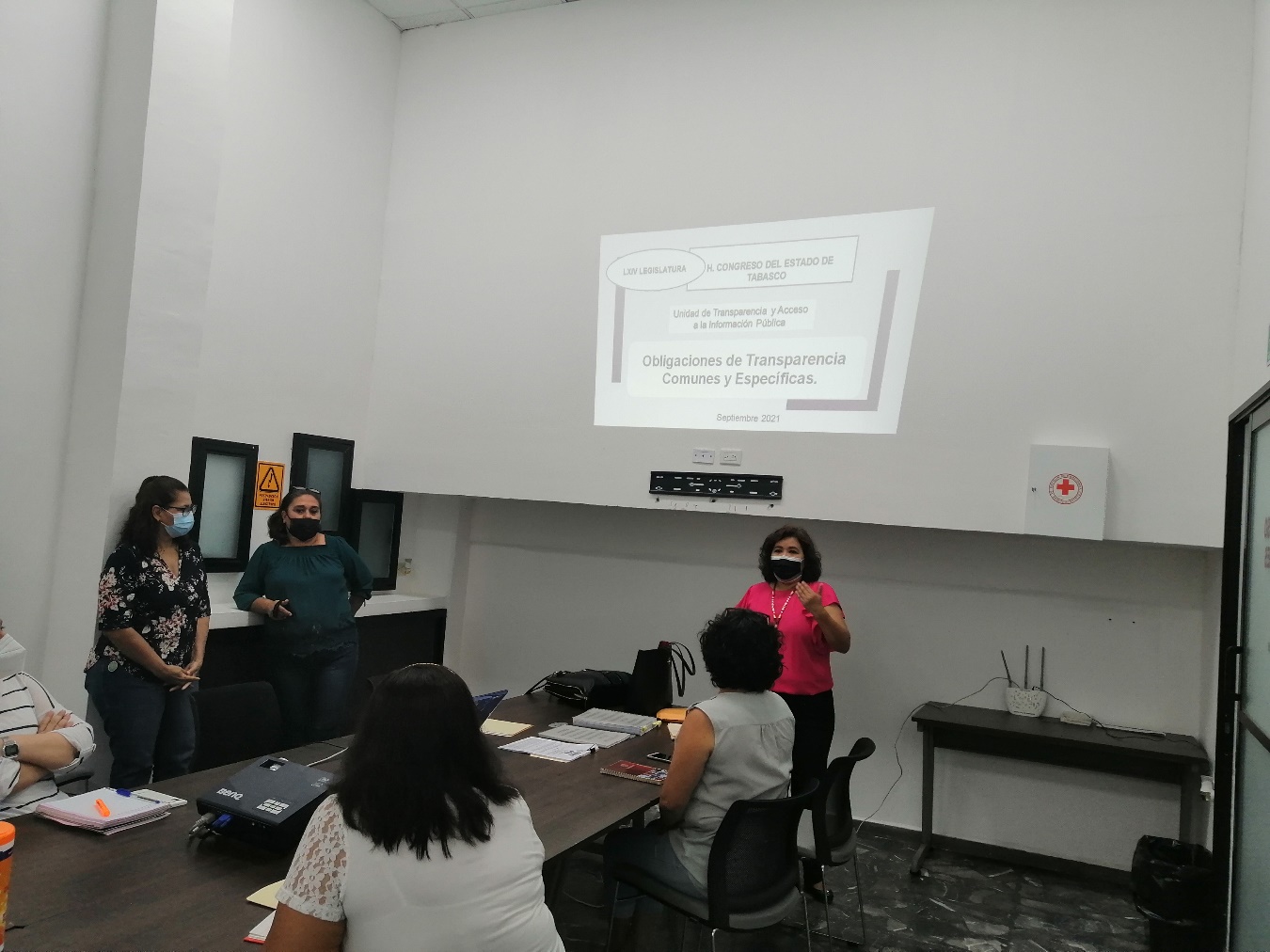 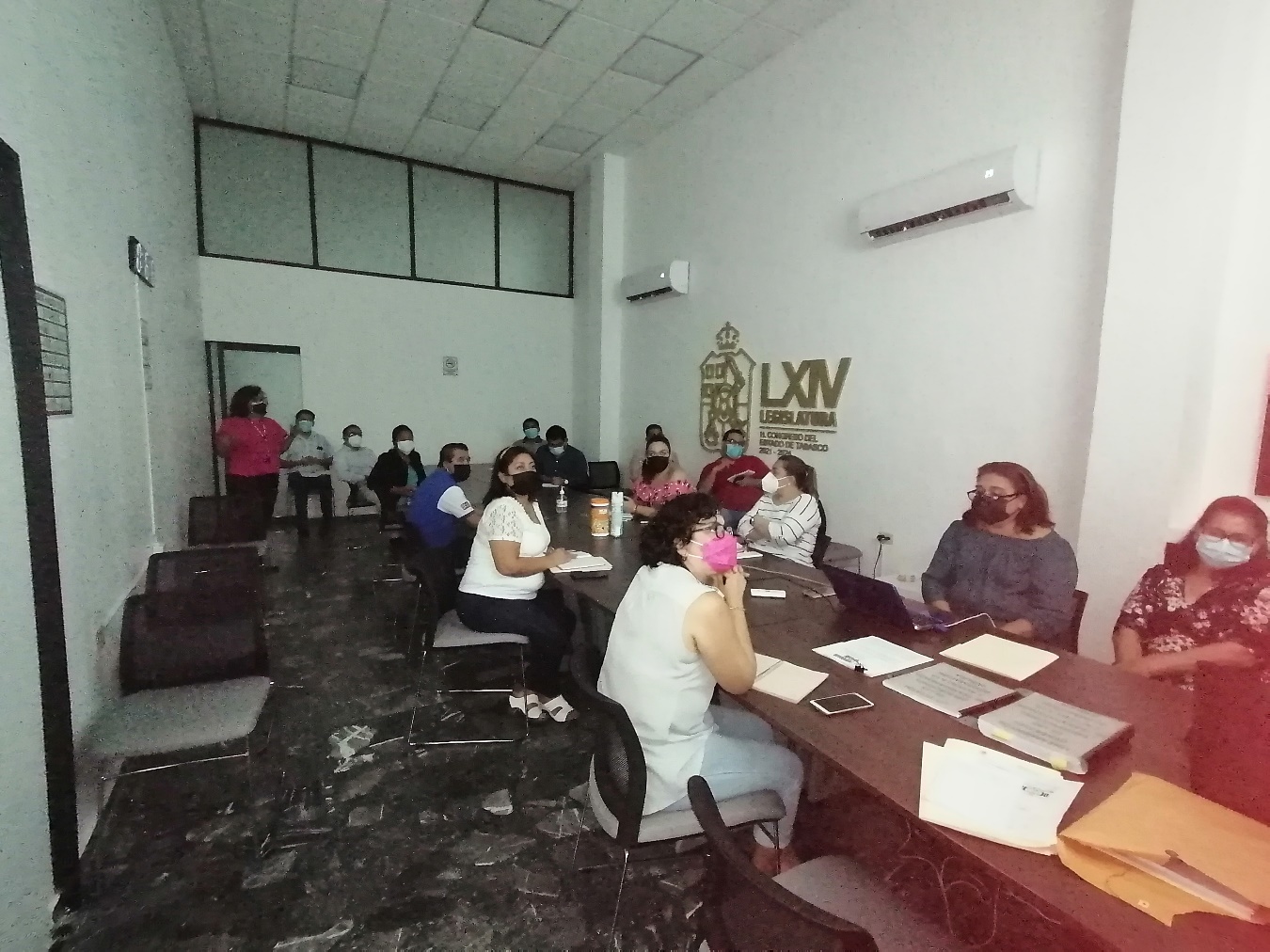 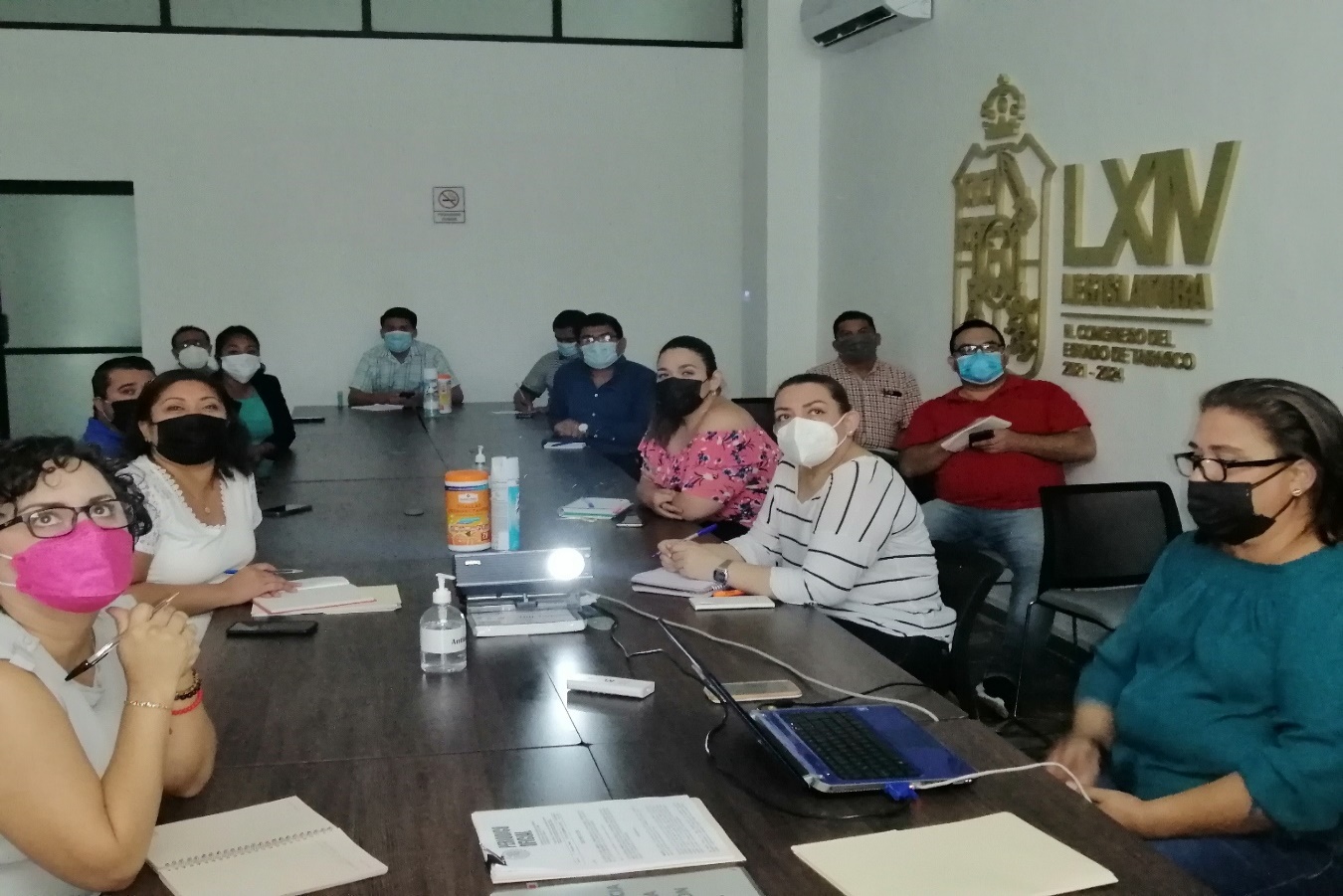 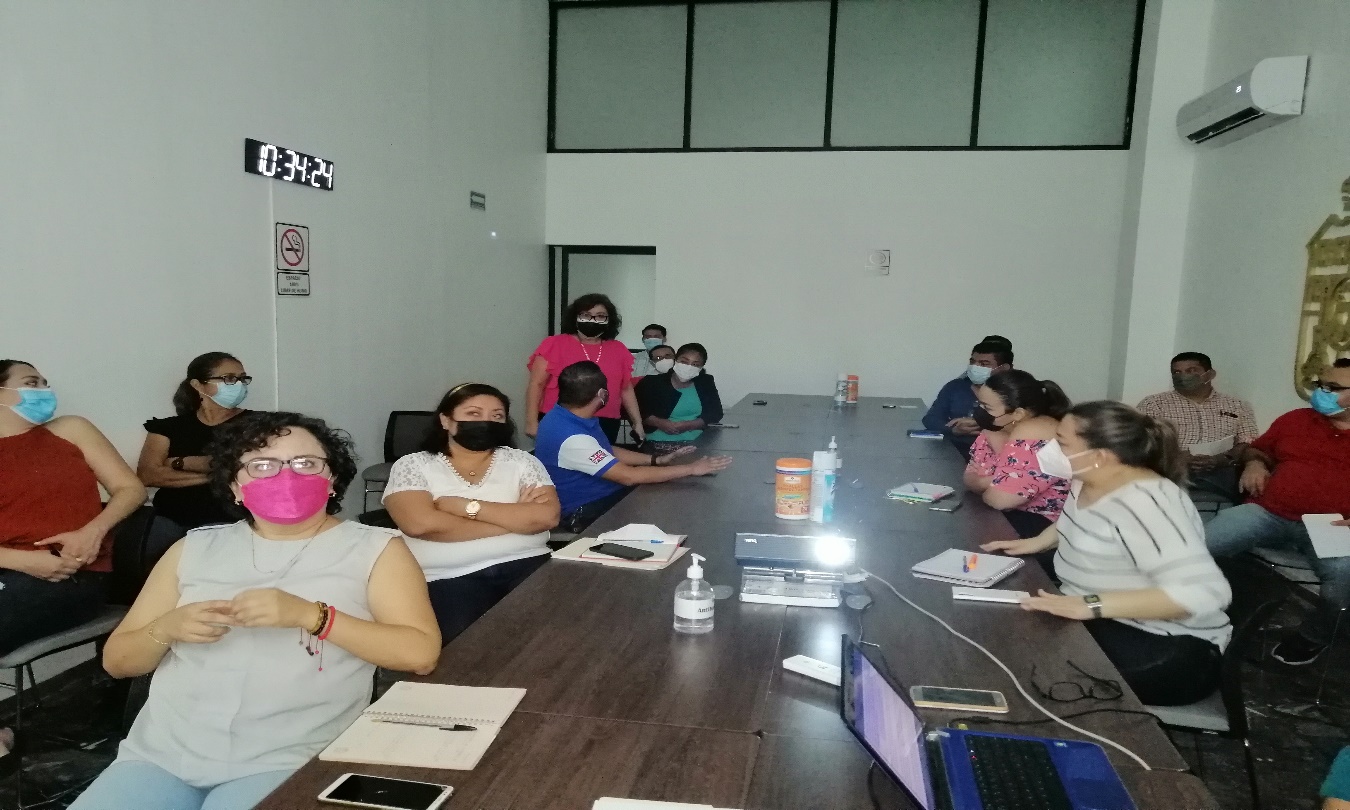 AñoSolicitudes recibidas2021253Medio de presentaciónMedio de presentaciónINFOMEX233PNT18Personal1Correo certificado1Total253Solicitudes21SolicitudesTotalPNT32Escrito0Correo certificado0TOTAL32Información públicaAcceso a datos personales320SolicitudesRecibidasConcluidasTrámiteSolicitudes en trámite con motivo de los recursos de revisión.000En trámite de septiembre (pendientes de resolver)21210Recibidas en octubre.32824Total de solicitudes.AtendidasConcluidasTrámiteTotal de solicitudes.532924No. de acuerdosMesTotal21Septiembre3615Octubre36Medio de notificaciónSeptiembreOctubre	TOTALPNT201535Estrados101Personal000Total211536Unidad AdministrativaNo. de solicitudes atendidasPorcentajeDirección de Administración y Finanzas1538%Secretaría de Asuntos Parlamentarios1230%Unidad de Transparencia1023%Comisión Ordinaria Auditoría Gubernamental y Cuenta Pública26%Unidad de Contraloría Interna13%Total40100%Servidores públicos que atendieron las solicitudes que quedaron en trámite del mes de septiembre.Servidores públicos que atendieron las solicitudes recibidas y concluidas del mes de octubre.Servidores públicos que participaron en el total de las solicitudes concluidas.13856194TEMÁTICACANTIDADRemuneraciones11Información Económica2Marco normativo6Organización7Otro3Total29No.Exp.Estado procesal1.RR/DAI/186/2020-PIEn sesión ordinaria efectuada el 21 de octubre de este año, el Pleno del ITAIP sobreseyó este recurso de revisión, por lo que se ordenó el archivo.2.RR/DAI/617/2020-PIIIEl 25 de octubre de 2021, en sesión plenaria, el ITAIP confirmó la actuación de este Sujeto Obligado. Se ordenó el archivo.No.Exp.Estado procesal1.RR/DAI/500/2018-PIIAcuerdo de vista de informe de fecha 02/09/2021.2.RR/DAI/1045/ 2018-PIIAcuerdo de vista de informe de fecha 11/08/20213.RR/DAI/1047/2018-PISe rindió informe de cumplimiento del recurso de revisión el 06/02/2021.4.RR/DAI/1050/2018-PISe rindió informe de cumplimiento del recurso de revisión el 01/02/2021.5.RR/DAI/1065/2018-PISe rindió informe de cumplimiento del recurso de revisión el 10/01/2019.6.RR/DAI/1065/2018-PIAcuerdo de vista de informe de fecha 12/08/2021.7.RR/DAI/1090/2018-PIIAcuerdo de vista de informe de fecha 09/08/2021.8.RR/DAI/1137/2018-PIIAcuerdo de vista de informe de fecha 12/08/2021.9.RR/DAI/2295/2019-PIISe rindió informe de cumplimiento del recurso de revisión el 20/11/2019.11.RR/DAI/092/2020-PIIAcuerdo de vista de informe de fecha 06/07/2021.                                           12.RR/DAI/185/2020-PIIAcuerdo de prórroga para resolver Instituto Tabasqueño de Transparencia y Acceso a la Información Pública de fecha 26/10/2020.13.RR/DAI/293/2020-PII  RR/DAI/296/2020-PII  RR/DAI/299/2020-PII   RR/DAI/302/2020-PII RR/DAI/305/2020-PII   RR/DAI/308/2020-PII RR/DAI/311/2020-PII                  acumuladosSe rindió informe de cumplimiento del recurso de revisión de fecha 14/01/2021.14.RR/DAI/294/2020-PIIISe declaró cerrada la Instrucción de fecha 22/10/2020.15.RR/DAI/300/2020-PIIIAcuerdo de vista de informe de fecha 19/01/2021.16.RR/DAI/309/2020-PIIIAcuerdo de vista de informe de fecha 19/01/2021.17.RR/DAI/312/2020-PIIIAcuerdo de vista de informe de fecha 19/01/2021.18.RR/DAI/297/2020-PIIIAcuerdo de vista de informe de fecha 19/01/2021.19.RR/DAI/306/2020-PIIIAcuerdo de vista de informe de fecha 19/01/2021.20.RR/DAI/303/2020-PIIIAcuerdo de vista de informe de fecha 19/08/2021.21RR/DAI/385/2020-PIIAcuerdo de vista de informe de fecha 19/08/2021.22RR/DAI/457/2020-PIISe rindió informe de cumplimiento del recurso de revisión de fecha 11/03/2021.23RR/DAI/637/   2020-PII          RR/DAI/658/2020-PII acumuladosSe rindió informe de cumplimiento del recurso de revisión de fecha 19/03/2021.24RR/DAI/640/2020-PIIAcuerdo de vista de revisión de fecha 13/04/2021.25RR/DAI/628/2020-PIIAcuerdo de vista de informe del 15/09/2021.26RR/DAI/651/2020-PI	Se rindió informe de cumplimiento del recurso de revisión de fecha 13/04/2021.27RR/DAI/059/2021-PIIAcuerdo de vista de informe de fecha 13/Abr/2021. 28RR/DAI/059/2021-PIISe rindió informe de cumplimiento del recurso de revisión de fecha 23/06/2021.29RR/DAI/178/2021-PIAcuerdo de vista de informe de fecha 10/06/2021.30DENUNCIA DI/288/2020/PIIISe declaró cerrada la Instrucción de fecha 25/01/2021.31DENUNCIA DI/105/2021-PIIISe declaró cerrada la Instrucción de fecha 17/09/2021.32RR/PDP/006/2021-PIIIEl 20/09/2021 se rindió informe de pruebas y alegatos. Se encuentra en trámite.ActividadesActividadesActividadesActividadesSesiones Ordinarias efectuadasAcuerdosAcuerdosResoluciones emitidasSesiones Ordinarias efectuadasEmitidosCumplidosResoluciones emitidas0717170ASESORÍACANTIDADPERSONALES55TELEFÓNICAS0TOTAL55FechaUnidad administrativaNo. de asistentesDuración01/10/2021Secretaría de Asuntos Parlamentarios.Dirección de Administración y Finanzas.Dirección Instituto de Investigaciones Legislativas.Dirección de Asuntos Jurídicos.Coordinación de Archivo Legislativo.Coordinación de Biblioteca y Videoteca Legislativa.Unidad de Difusión Legislativa.Unidad de Atención Ciudadana.Unidad de Contraloría Interna.103:00 horas.